Corrigendum-IIIBihar Medical Services and Infrastructure Corporation Limited (BMSICL) had invited E-Bids from the interested parties for the procurement, rate contract and the supply of medical equipment for different Govt. Institutions of Bihar vide Notice Inviting Tender No.- BMSICL/2023-24/ME-354. In order to facilitate maximum participation of bidders the tender schedule is being revised as follows:-                                                                                                                             Sd/-                                                                  GM (Procurement)                                                                                                                                     BMSICL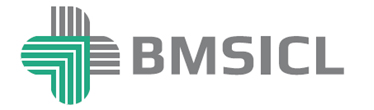 Bihar Medical Services & Infrastructure Corporation Limited,   2nd & 3rd Floor, Swasthya Bhawan, Behind IGIMS, Sheikhpura, Adjacent to State Health Society, Patna 800023, Phone/Fax: +91612 2283287,+ 91612 2283288Tender Reference No. BMSICL/2023-24/ME-354Last date and time of submission of online bids09th May 2024 till 17:00 Hrs. Last date and time of submission of original documents of EMD, Tender Fee and Document10th May 2024 till 14:00 Hrs. Date, Time and Place of opening of Technical Bid10th May 2024 (at 15:00 Hrs.) on the website of https:/eproc2.bihar.gov.in in the office of BMSICL Date and time of opening of financial BidsTo be announced later on https:/eproc2.bihar.gov.in